   EARPDC Paperwork Storage & Destroy Dates    EARPDC Paperwork Due Dates                      EARPDC Call List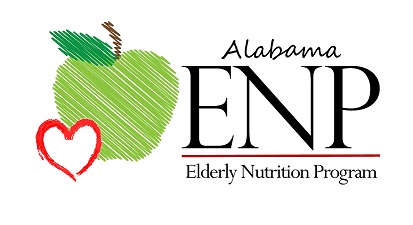 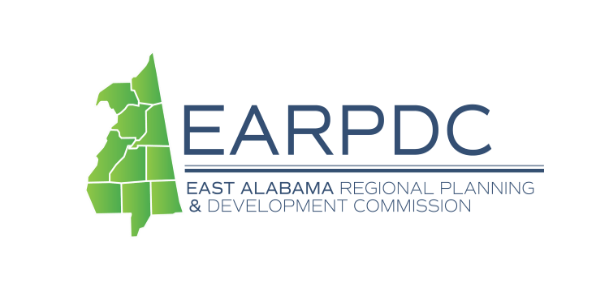      Due     ItemWeeklyScanMeal Tickets and Original Sign-in SheetsMonthlyFriday after your Logs End              (Mail)Public Education Sheet with Waiting ListDonation Logs attached to Donation CheckTime SheetsMonthly Activity CalendarAddition and Deletion Forms for Enrollments MonthlyOn Paper and in AIMS    By the 20th of the MonthRe Enrollments for Congregate and HomeboundAmanda VingersProject Director, Senior Center ServicesOffice # (256) 237-6741 Ext. 144Cell # (256) 239-0984Amanda.Vingers@earpdc.orgSarah SealesProject Administrator-Senior Center ServicesOffice # (256) 237-6741 Ext. 130Cell # (256) 310-2330Sarah.Seales@earpdc.orgKristin CopelandHuman Services CoordinatorOffice # (256) 237-6471 Ext. 120Cell: 256-847-5048Kristin.Copeland@earpdc.orgOther Questions about Help for     Seniors or People with Disabilities1-800-AGE-LINE (1-800-243-5463)